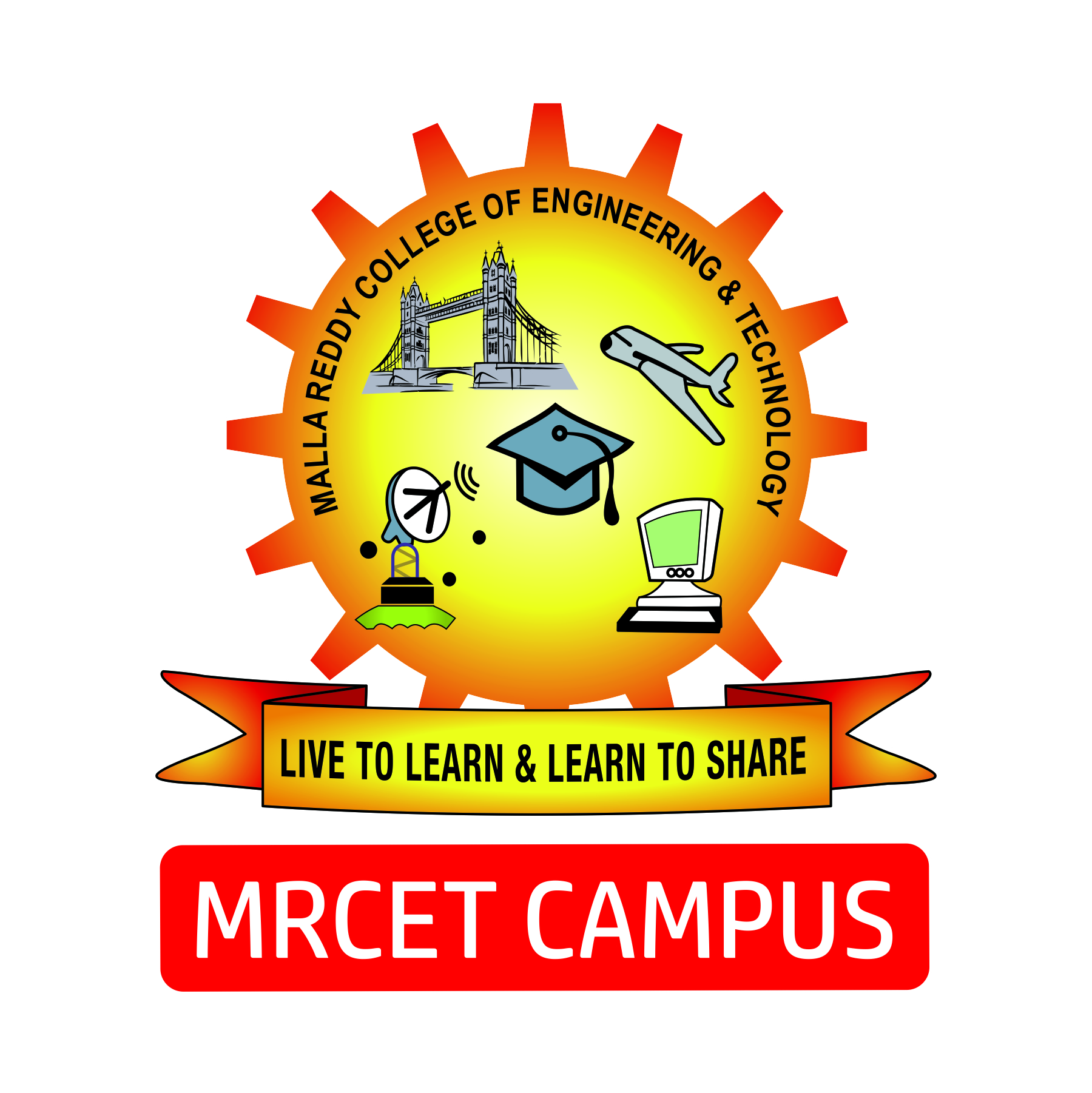 MALLA REDDY COLLEGE OF ENGINEERING & TECHNOLOGY(Autonomous Institution – UGC, Govt. of India)(Affiliated to JNTU, Hyderabad, Approved by AICTE - Accredited by NBA & NAAC – ‘A’ Grade - ISO 9001:2015 Certified)_____________________________________________________________________________________________________________________Date:  	Sir,Sub: Name/Father Name/Gender corrections in certificates/Hall Ticket – Reg. I,Mr./Ms__________________________, a student of__________ ( B.Tech./M.Tech/MBA) bearing theHall-ticket number 	                        requires name corrections as mentioned below.After incorporation of the corrections, the below mentioned certificates are required to be printed: *If more than four appearances in any semester, it should be mentioned overleaf (backside)Total No.of marks memos: 	x 500/- = 	DD No:________________  Date :__________________BANK NAME:________________SIGNATURE OF THE CANDIDATE                                 PHONE NO:____________________________________________________________________________    For Office UseIssued on :				        		Reissue SI.no  For Memo:Reissue SI.no  For PC:        Reissue SI.no  For CGS:	Controller of Examinations_______________________________________________________________________________________Note: Enclosures: 1. D.D(Fee).	2. Copy of 10th class mark sheet.3. Original Grade Sheets/ Consolidated Grade Sheets/ Provisional CertificateError exists inName Printed on Certificate/HTRequired CorrectionNameFather NameGenderS.No.Year - SemesterRegularSupplementary *Supplementary *Supplementary *S.No.Year - SemesterMonth & YearMonth & YearMonth & YearMonth & Year12345678CMMPC